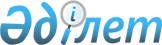 Қазақстан Республикасы Үкіметінің кейбір шешімдерінің күші жойылды деп тану туралыҚазақстан Республикасы Үкіметінің 2016 жылғы 3 мамырдағы № 265 қаулысы

      Қазақстан Республикасының Үкіметі ҚАУЛЫ ЕТЕДІ:



      1. Осы қаулыға қосымшаға сәйкес Қазақстан Республикасы Үкіметінің кейбір шешімдерінің күші жойылды деп танылсын.



      2. Осы қаулы қол қойылған күнінен бастап қолданысқа енгізіледі.      Қазақстан Республикасының

      Премьер-Министрі                                    К. Мәсімов

Қазақстан Республикасы

Үкіметінің     

2016 жылғы 3 мамырдағы

№ 265 қаулысына   

қосымша     

Қазақстан Республикасы Үкіметінің күші жойылған кейбір шешімдерінің тізбесі

      1. «Экономикалық саясат жөнiндегі кеңес құру туралы» Қазақстан Республикасы Үкіметінің 2003 жылғы 25 ақпандағы № 202 қаулысы (Қазақстан Республикасының ПҮАЖ-ы, 2003 ж., № 9, 101-құжат).



      2. «Қазақстан Республикасы Үкiметiнiң 2003 жылғы 25 ақпандағы № 202 қаулысына өзгерiстер мен толықтыру енгiзу туралы» Қазақстан Республикасы Үкіметінің 2003 жылғы 20 маусымдағы № 590 қаулысы (Қазақстан Республикасының ПҮАЖ-ы, 2003 ж., № 27, 255-құжат).



      3. «Қазақстан Республикасы Yкiметiнiң 2003 жылғы 25 ақпандағы № 202 қаулысына өзгерiстер енгiзу туралы» Қазақстан Республикасы Үкіметінің 2004 жылғы 19 тамыздағы № 869 қаулысы (Қазақстан Республикасының ПҮАЖ-ы, 2004 ж., № 30, 409-құжат).



      4. «Қазақстан Республикасы Үкiметiнiң 2003 жылғы 25 ақпандағы  № 202 қаулысына өзгерiстер енгiзу туралы» Қазақстан Республикасы Үкіметінің 2005 жылғы 22 ақпандағы № 158 қаулысы (Қазақстан Республикасының ПҮАЖ-ы, 2005 ж., № 9, 86-құжат).



      5. «Қазақстан Республикасы Yкiметiнiң 2003 жылғы 25 ақпандағы № 202 қаулысына өзгерiстер енгiзу туралы» Қазақстан Республикасы Үкіметінің 2006 жылғы 21 наурыздағы № 193 қаулысы (Қазақстан Республикасының ПҮАЖ-ы, 2006 ж., № 10, 93-94-құжаттар).



      6. «Қазақстан Республикасы Үкiметiнiң 2003 жылғы 25 ақпандағы № 202 қаулысына өзгерiстер енгiзу туралы» Қазақстан Республикасы Үкіметінің 2006 жылғы 30 мамырдағы № 473 қаулысы (Қазақстан Республикасының ПҮАЖ-ы, 2006 ж., № 19, 189-құжат).



      7. «Қазақстан Республикасы Yкiметiнiң 2003 жылғы 25 ақпандағы № 202 қаулысына өзгерiстер енгiзу туралы» Қазақстан Республикасы Үкіметінің 2006 жылғы 23 қарашадағы № 1117 қаулысы (Қазақстан Республикасының ПҮАЖ-ы, 2006 ж., № 42, 469-құжат).



      8. «Қазақстан Республикасы Yкiметiнiң 2003 жылғы 25 ақпандағы № 202 қаулысына өзгерiстер енгiзу туралы» Қазақстан Республикасы Yкiметiнiң 2007 жылғы 18 қаңтардағы № 32 қаулысы (Қазақстан Республикасының ПҮАЖ-ы, 2007 ж., № 1, 12-құжат).



      9. «Қазақстан Республикасы Yкiметiнiң 2003 жылғы 25 ақпандағы № 202 қаулысына толықтырулар енгiзу туралы» Қазақстан Республикасы Үкіметінің 2007 жылғы 28 ақпандағы № 157 қаулысы (Қазақстан Республикасының ПҮАЖ-ы, 2007 ж., № 6, 78-құжат).



      10. «Қазақстан Республикасы Үкіметінің кейбір шешімдеріне және Қазақстан Республикасы Премьер-Министрінің өкімдеріне өзгерістер енгізу және күші жойылды деп тану туралы» Қазақстан Республикасы Үкіметінің 2007 жылғы 15 қазандағы № 948 қаулысымен бекітілген Қазақстан Республикасы Үкіметінің кейбір шешімдеріне және Қазақстан Республикасы Премьер-Министрінің өкіміне енгізілетін өзгерістердің 2-тармағы (Қазақстан Республикасының ПҮАЖ-ы, 2007 ж., № 38, 441-құжат).



      11. «Қазақстан Республикасы Үкіметінің 2003 жылғы 25 ақпандағы № 202 қаулысына өзгерістер енгізу туралы» Қазақстан Республикасы Үкіметінің 2008 жылғы 7 сәуірдегі № 326 қаулысы (Қазақстан Республикасының ПҮАЖ-ы, 2008 ж., № 19, 174-құжат).



      12. «Қазақстан Республикасы Үкіметінің 2003 жылғы 25 ақпандағы № 202 қаулысына өзгерістер енгізу туралы» Қазақстан Республикасы Үкіметінің 2008 жылғы 3 қарашадағы № 999 қаулысы (Қазақстан Республикасының ПҮАЖ-ы, 2008 ж., № 42, 467-құжат).



      13. «Қазақстан Республикасы Үкіметінің 2003 жылғы 25 ақпандағы № 202 қаулысына өзгерістер енгізу туралы» Қазақстан Республикасы Үкіметінің 2009 жылғы 17 наурыздағы № 343 қаулысы (Қазақстан Республикасының ПҮАЖ-ы, 2009 ж., № 16, 128-құжат).



      14. «Қазақстан Республикасы Үкіметінің 2003 жылғы 25 ақпандағы № 202 қаулысына өзгерістер енгізу туралы» Қазақстан Республикасы Үкіметінің 2009 жылғы 2 шілдедегі № 1021 қаулысы (Қазақстан Республикасының ПҮАЖ-ы, 2009 ж., № 32, 296-құжат).



      15. «Қазақстан Республикасы Үкіметінің 2003 жылғы 25 ақпандағы № 202 қаулысына өзгерістер енгізу туралы» Қазақстан Республикасы Үкіметінің 2010 жылғы 6 мамырдағы № 382 қаулысы (Қазақстан Республикасының ПҮАЖ-ы, 2010 ж., № 32, 255-құжат).



      16. «Қазақстан Республикасы Үкіметінің кейбір шешімдеріне және Қазақстан Республикасы Премьер-Министрінің өкімдеріне өзгерістер енгізу туралы» Қазақстан Республикасы Үкіметінің 2011 жылғы 24 маусымдағы № 705 қаулысымен бекітілген Қазақстан Республикасы Үкіметінің кейбір шешімдеріне және Қазақстан Республикасы Премьер-Министрінің өкімдеріне енгізілетін өзгерістердің 1-тармағы (Қазақстан Республикасының ПҮАЖ-ы, 2011 ж., № 43, 566-құжат). 



      17. «Экономикалық саясат жөніндегі кеңес құру туралы» Қазақстан Республикасы Үкіметінің 2003 жылғы 25 ақпандағы № 202 қаулысына өзгерістер енгізу туралы» Қазақстан Республикасы Үкіметінің 2011 жылғы 28 қарашадағы № 1383 қаулысы (Қазақстан Республикасының ПҮАЖ-ы, 2012 ж., № 3, 71-құжат).



      18. «Қазақстан Республикасы Үкіметінің кейбір шешімдеріне өзгерістер енгізу туралы» Қазақстан Республикасы Үкіметінің 2012 жылғы 13 қаңтардағы № 41 қаулысымен бекітілген Қазақстан Республикасының Үкіметінің кейбір шешімдеріне енгізілетін өзгерістердің 1-тармағы (Қазақстан Республикасының ПҮАЖ-ы, 2012 ж., № 23, 320-құжат).



      19.  «Қазақстан Республикасы Үкіметінің кейбір шешімдеріне және Қазақстан Республикасы Премьер-Министрінің 2009 жылғы 27 қазандағы № 151-ө өкіміне өзгерістер мен толықтыру енгiзу туралы» Қазақстан Республикасы Үкіметінің 2012 жылғы 2 ақпандағы № 194 қаулысымен бекітілген Қазақстан Республикасы Үкіметінің кейбір шешімдеріне және Қазақстан Республикасы Премьер-Министрінің 2009 жылғы 27 қазандағы № 151-ө өкіміне енгізілетін өзгерістер мен толықтырудың 1-тармағы (Қазақстан Республикасының ПҮАЖ-ы, 2012 ж., № 31, 412-құжат).



      20. «Қазақстан Республикасы Үкіметінің кейбір шешімдеріне және Қазақстан Республикасы Премьер-Министрiнiң өкiмiне өзгерiстер енгiзу туралы» Қазақстан Республикасы Үкіметінің 2012 жылғы 13 қарашадағы № 1445 қаулысымен бекітілген Қазақстан Республикасы Үкіметінің кейбір шешімдеріне және Қазақстан Республикасы Премьер-Министрiнiң өкiмiне енгізілетін өзгерістердің 7-тармағы (Қазақстан Республикасының ПҮАЖ-ы, 2012 ж., № 79, 1166-құжат).



      21. «Қазақстан Республикасы Үкіметінің кейбір шешімдеріне және Қазақстан Республикасы Премьер-Министрінің өкіміне өзгерістер енгізу туралы» Қазақстан Республикасы Үкіметінің 2013 жылғы 17 маусымдағы № 607 қаулысымен бекітілген Қазақстан Республикасы Үкіметінің кейбір шешімдеріне және Қазақстан Республикасы Премьер-Министрінің өкіміне енгізілетін өзгерістердің 1-тармағы (Қазақстан Республикасының ПҮАЖ-ы, 2013 ж., № 38, 552-құжат).



      22. «Экономикалық саясат жөніндегі кеңес құру туралы» Қазақстан Республикасы Үкіметінің 2003 жылғы 25 ақпандағы № 202 қаулысына өзгерістер енгізу туралы» Қазақстан Республикасы Үкіметінің 2013 жылғы 26 тамыздағы № 830 қаулысы (Қазақстан Республикасының ПҮАЖ-ы, 2013 ж., № 49, 680-құжат).



      23. «Экономикалық саясат жөніндегі кеңес құру туралы» Қазақстан Республикасы Үкіметінің 2003 жылғы 25 ақпандағы № 202 қаулысына өзгерістер енгізу туралы» Қазақстан Республикасы Үкіметінің 2014 жылғы 14 қаңтардағы № 2 қаулысы (Қазақстан Республикасының ПҮАЖ-ы, 2014 ж., № 1, 5-құжат).



      24. «Экономикалық саясат жөнiндегі кеңес құру туралы» Қазақстан Республикасы Үкіметінің 2003 жылғы 25 ақпандағы № 202 қаулысына өзгерістер енгізу туралы» Қазақстан Республикасы Үкіметінің 2014 жылғы 12 сәуірдегі № 349 қаулысы (Қазақстан Республикасының ПҮАЖ-ы, 2014 ж., № 27, 223-құжат).



      25. «Экономикалық саясат жөніндегі кеңес құру туралы» Қазақстан Республикасы Үкіметінің 2003 жылғы 25 ақпандағы № 202 қаулысына өзгерістер енгізу туралы» Қазақстан Республикасы Үкіметінің 2014 жылғы 15 тамыздағы № 934 қаулысы (Қазақстан Республикасының ПҮАЖ-ы, 2014 ж., № 52-53 531-құжат).
					© 2012. Қазақстан Республикасы Әділет министрлігінің «Қазақстан Республикасының Заңнама және құқықтық ақпарат институты» ШЖҚ РМК
				